附件：1.瑞金市2021年全省统一招聘教师岗位表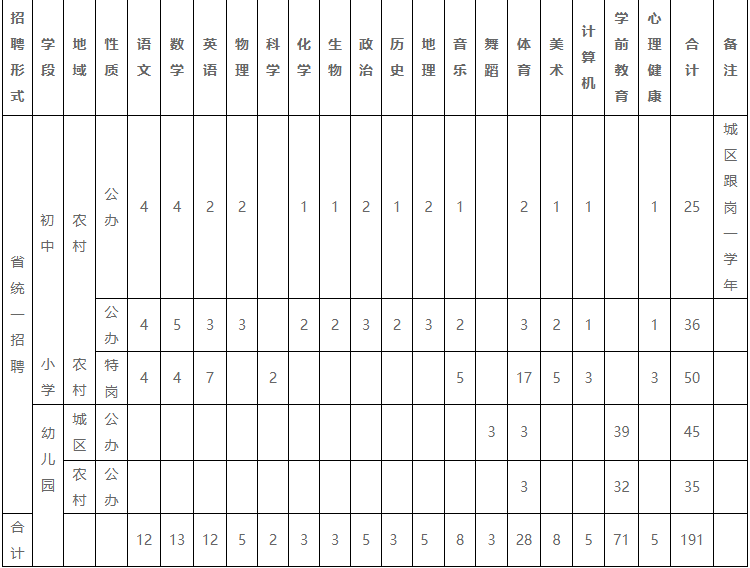 　　2.瑞金市2021年公开招聘第三批次高中、城区初中紧缺学科教师和瑞金中专教师及考核安置教师岗位表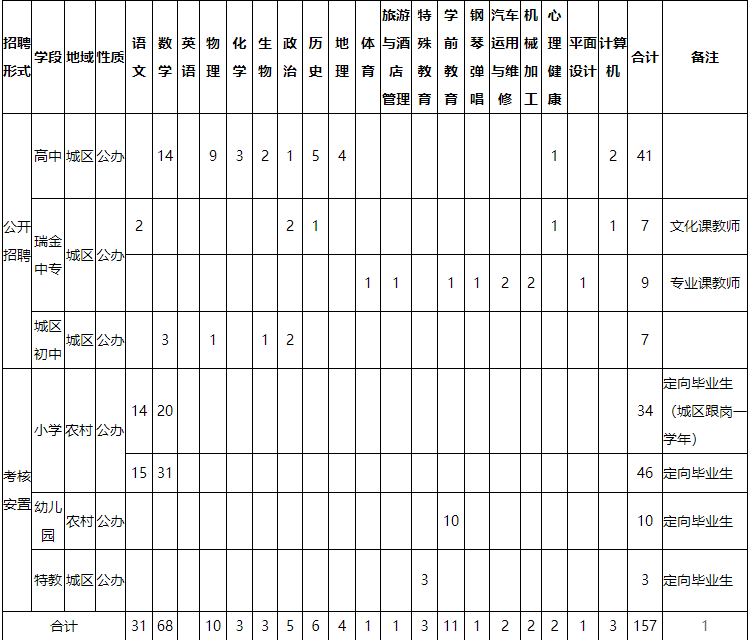 瑞金市2021年招聘教师岗位条件表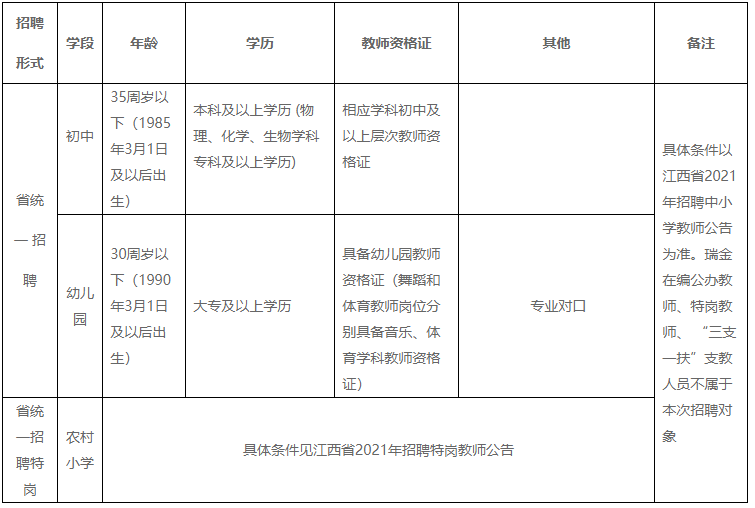 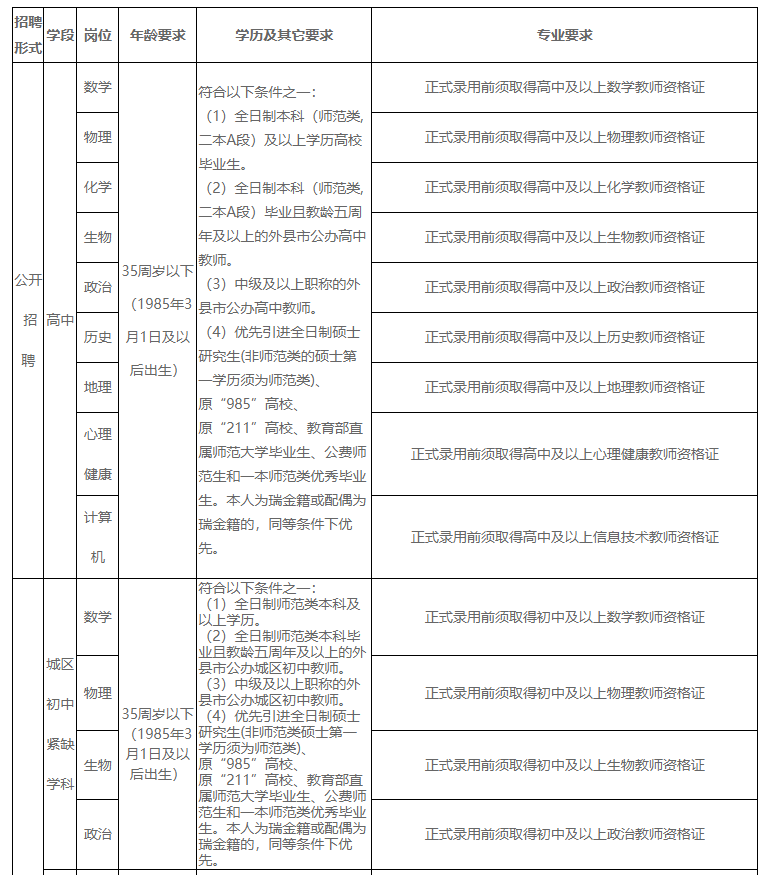 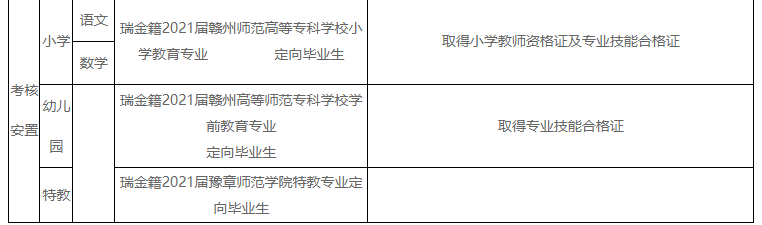 　　4.瑞金市2021年招聘教师考试及考核内容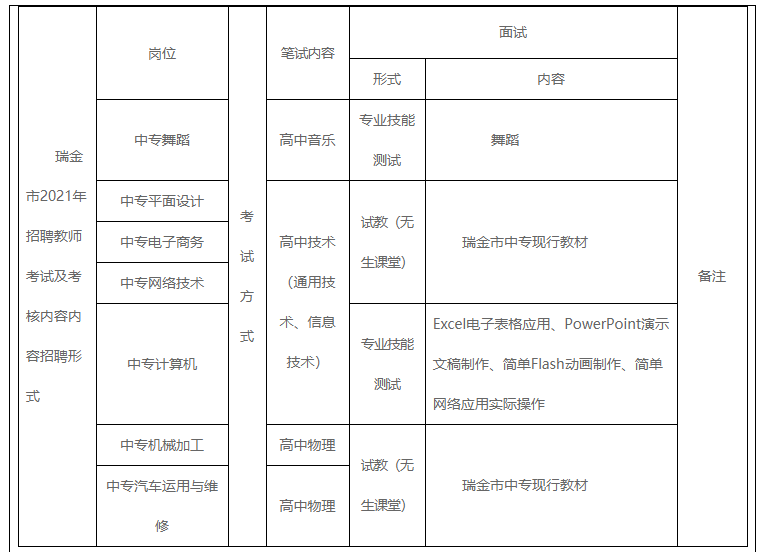 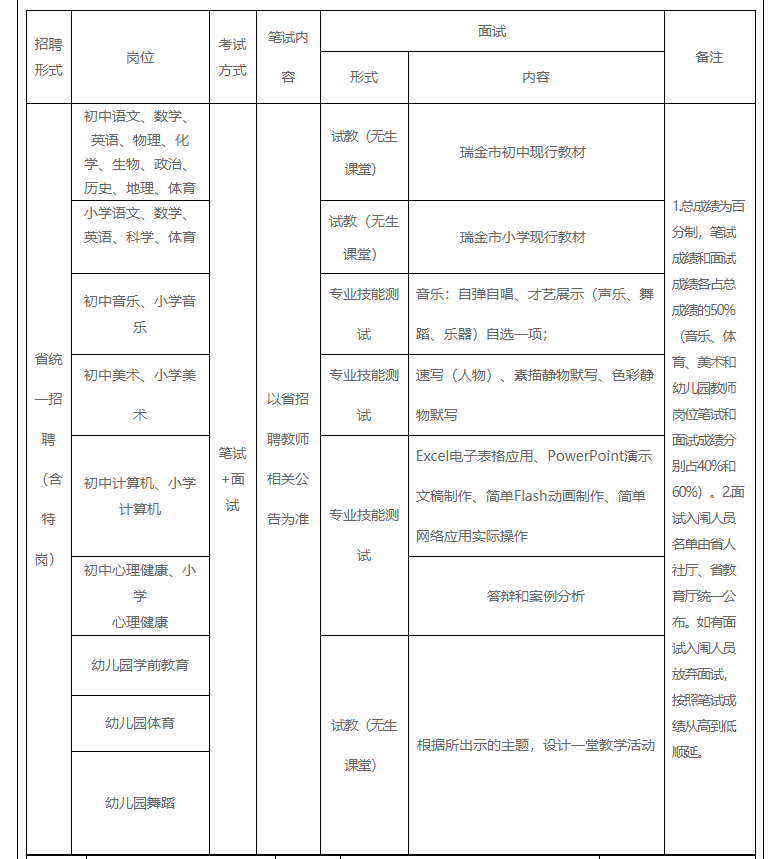 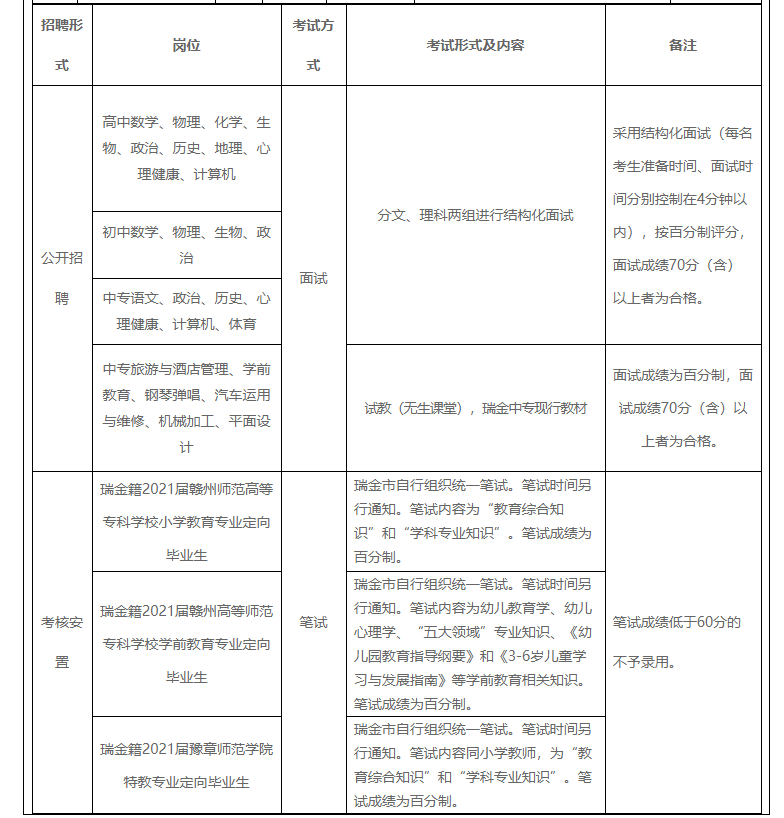 